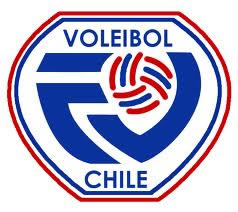 LIGA NACIONAL DE VOLEIBOL CATEGORÍAS MENORES 2016REGLAMENTO ESPECIFICO SUB13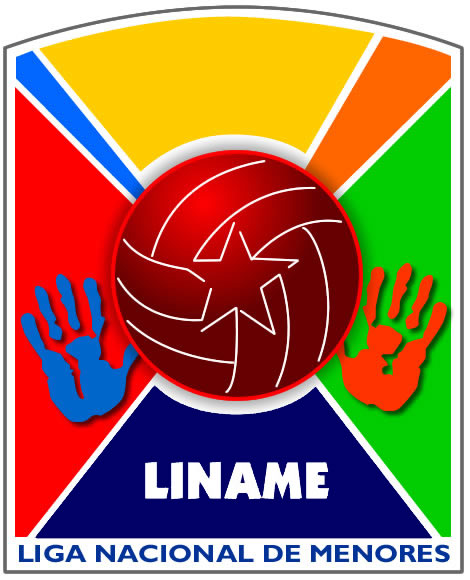 REGLAMENTO DE JUEGO CATEGORIA SUB13IDENTIFICACIÓN Y OBJETIVOS DEL TORNEO.Se establece jugar en Categoría Sub13 Damas (jugadoras nacidas los años 2004, 2005 y posteriores).El campeonato se jugará en esta modalidad como una forma de fomentar el correcto aprendizaje de los fundamentos a través de esta valiosa herramienta formativa.ORGANIZACIÓN Y CONTROL.El campeonato será controlado por Jueces calificados y con mucho criterio.Las planillas serán responsabilidad del organizador, que al final del torneo las entregará a los Coordinadores de  y el Control Estadístico de cada torneo será llevado de forma inmediata por la organización ya que no habrá finales. Los resultados quedarán en poder del coordinador. y el Control en los Torneos Nacionales será llevado por PARTICIPANTES.Deberán participar todos los Clubes pertenecientes a Cada Club participante deberá hacerlo con dos equipos de mínimo 5 jugadoras cada uno. Actuando en cancha 4 de ellas.Las nóminas de cada Club identificarán a cada uno de sus equipos como, equipo  UNO y equipo DOS (ejemplo:“VIVO” UNO y “VIVO” DOS); en ellos identificará claramente a sus jugadoras, quienes no podrán cambiar de equipo durante el torneo.Cada equipo deberá presentarse correctamente uniformado; es decir, camisetas numeradas del 1 al 18, calzas, medias o calcetas y Buzo Institucional, todo de color uniforme.IMPLEMENTACIÓN.Cada una de las Clasificatorias, y de las fechas de la etapa final, se jugarán en dos canchas paralelas de 6.00x12.00 metros, de acuerdo a un formato de competencia ya estipulado.La altura de la red será de 2.00 metros, con un espacio aéreo de  limitado por dos antenas reglamentarias.La zona de saque es de  de largo, todo el fondo de la cancha.El balón será Molten Serve 1500 nuevo. CAMPEONATO.Cada partido se jugará a un set de 25 puntos con alargue, hasta conseguir la diferencia de dos puntos.El ganador del set-partido gana 2 puntos y el perdedor 1. El equipo que pierde por no presentación o por secretaría no consigue puntos (cero).Al comenzar el partido y por sorteo, se definirá quien saca, quien recibe y el lado.Habrá 5 minutos como máximo de balón y red antes de cada partido. La utilización del tiempo es libre para cada equipo.El juego se dará por iniciado con un saque desde atrás de la línea de fondo, que se efectuará golpeando el balón con una sola mano. Saque que puede ser indistintamente alto bajo o con salto.Durante el saque no se puede entrar a la cancha ni pisar la línea de fondo, hasta que el saque ha sido efectuado.Se considerará servicio válido el que pase por entre las antenas, sin tocar ningún objeto o compañero y cae dentro de los límites de la cancha.Las cuatro jugadoras sacan, hay rotación.Los toques durante el juego pueden ser de uno a tres, para hacerlo pasar nuevamente por sobre la red. Después de un bloqueo pueden haber tres toques más. Sin embargo, el saque no podrá ser devuelto con un solo golpe (esto con afanes exclusivos de que el balón se juegue).El balón no puede caer al suelo en campo propio, ni tocar ningún obstáculo, tampoco caer fuera del campo de juego después que una jugadora lo ha tocado. Tampoco puede tocar las antenas al pasar al campo contrario.Una jugadora no puede tocar dos veces consecutivas el balón, salvo después del bloqueo.Las jugadoras no pueden tocar el borde superior de la red, tampoco el balón en campo adversario, ni superar completamente la línea central que divide en dos el campo de juego.El saque es libre, pero la jugadora que lo efectúa o acaba de hacerlo, es considerada una defensa y no puede jugar el balón al campo contrario golpeando por sobre el nivel de la red.En cada set cada equipo tiene dos tiempos muertos de descanso de  cada uno, que se otorgan a requerimiento del entrenador. Durante el tiempo las jugadoras pueden estar dentro o fuera de la cancha.Las sustituciones se harán sin más formalidad que la petición del entrenador antes de la orden de saque, debiendo ser consignado en la planilla y respetar la regla de cambios del voleibol normal.Existiendo una o dos suplentes no puede haber más de cuatro cambios por set, los que se rigen por las reglas de cambio de la modalidad de seis.Todas las jugadoras deberán sacar guardando su turno al servicio, rotando en el mismo sentido de las agujas de un reloj.CONSIDERACIONES ARBITRALES.El nivel de exigencia técnica en lo relativo a los toques del balón será permisivo, favoreciendo en todos los casos la continuidad de la acción.Sólo se pitará el toque de la red cuando sea exagerado y afecte el accionar del rival y la invasión de campo cuando sea intencional, excesivo o peligroso para el resto de las jugadoras, o desnaturalice el juego (bajar la red, desplazarla, etc.)El árbitro debe advertir a las jugadoras sobre el toque de la red, pisar la línea al saque, falta de posición, etc.En caso de actitudes incorrectas de una jugadora, el árbitro preferirá la corrección del propio profesor. En caso de ausencia evidente de la corrección, el árbitro procederá a advertir y en caso de extrema necesidad apartar a la jugadora del set en competencia.Si fuera necesario corregir la actitud de algún entrenador o allegado al equipo, el árbitro lo hará de manera que resulte lo menos evidente para las jugadoras.El árbitro en este nivel debe ser pedagógico y contribuir con sus indicaciones y sus actitudes, al proceso de formación. Sin abusar.POSICIONES.Las posiciones en la cancha son: 1 atrás a la derecha mirando la red, 2 adelante a la derecha mirando la red, 3 adelante a la izquierda mirando la red y 4 atrás a la izquierda mirando la red.Saca la jugadora de posición 1 y la rotación es en el sentido de las manecillas del reloj.PREMIACIÓN.Será OPTATIVA EN LA ETAPA CLASIFICARORIA,  premiará en primer lugar al Club que tenga la mejor sumatoria de puntos, entre sus equipos UNO y DOS.Se premiará al segundo y tercer lugar que serán los Clubes que tengan la segunda y tercera sumatoria respectivamente.Los empates en sumatoria se definirán por: Primero, punto cuociente, dividiendo los puntos ganados por los puntos perdidos y Segundo, mejor ganador (uno solo) entre los cuatro equipos.Se premiará por votación según reglamento general a: Mejor saque, mejor recepción, mejor armada, mejor ataque, mejor bloqueo, mejor defensa y mejor jugadora, en la etapa finalLa premiación anual se hará según las Bases Generales.Toda observación no contemplada en el presente reglamento, será considerada por la coordinación LINAME.	“Se utilizó como guía el ReglamentoElaborado por  Nacional de Mini vóley Español”Resumido por don Eduardo Ruiz A.PROCEDIMIENTOSANTES Hacer llegar a lo menos con 10 días de anticipación a la organización:Itinerario de viajeHora de salida.Medio de transporte.Hora de llegada.Terminal de buses.Cantidad de personas.jugadoras.Entrenadores.Acompañantes. Forma Bis 0-2.Servicios a necesitarAlimentación.  Alojamiento. Transporte Interno, etc.ContactosCelulares de los entrenadores y representantes del Club.Coordinador de la fecha.DURANTECancelar a la sede $15.000.- concepto de Planillaje. El primer día cancelar alojamiento y alimentación. Presentar la forma B0-2 Bis de FEVOCHI. Entregar tres copias de inscripción del equipo A y B en la fecha (Adjunta), (1 en la mesa de la cancha 1, otra en la mesa de la cancha 2 y la última al Coordinador.Quedarse en la premiación general (por ser Mini Vóleibol).Colaborar con la Organización, con la disciplina y puntualidad a los partidos y cuidados con los recintos facilitados.Los entrenadores deberán actuar en forma intachable, frente a las alumnas, árbitros, y público en general.Cuidar de los recintos e implementación facilitada por la sede (comedores, dormitorios, gimnasios, camarines, baños, camas, etc.…).Cuidar sus pertenencias e implementos deportivos (balones).DESPUES Revisar informe emitido por el organizados, plazo tres días luego de emitido para la enmienda, corrección en caso de error. INCRIPCIÓN CATEGORIA SUB - 12   /   FECHA N° 1FECHA: ______________________            A – ____________________      B – ______________________3 COPIAS  (Mesa Cancha 1, Mesa Cancha 2 y Coordinador)PAPELETAS DE JUEGOOBSERVACIONES: ……………………………………………………………………………………………………………………………………………………………………………………………………………………………………………………………………………………………………………………………………………………………………………………………………………………………………………………………………………………………………………………………………………………………………………………………………………………………………………………………………………………..……………………………………………………………………………………………………………………………………………………………………………………………………………………………………………………………………………………………………………………………………………………………………………………                …………………………………………………………………………………………………………		       ………………………………………………………………………………………………………				NOMBRE  COORDINADOR  SEDE		       FIRMA  COORDINADOR  SEDECLUB:                                                                                            CIUDAD:CLUB:                                                                                            CIUDAD:CLUB:                                                                                            CIUDAD:CLUB:                                                                                            CIUDAD:CLUB:                                                                                            CIUDAD:CLUB:                                                                                            CIUDAD:CLUB:                                                                                            CIUDAD:CLUB:                                                                                            CIUDAD:CLUB:                                                                                            CIUDAD:CLUB:                                                                                            CIUDAD:CLUB:                                                                                            CIUDAD:CLUB:                                                                                            CIUDAD:FECHA:                               GIMNASIO:                                                              FECHA:                               GIMNASIO:                                                              FECHA:                               GIMNASIO:                                                              FECHA:                               GIMNASIO:                                                              FECHA:                               GIMNASIO:                                                              FECHA:                               GIMNASIO:                                                              FECHA:                               GIMNASIO:                                                              FECHA:                               GIMNASIO:                                                              FECHA:                               GIMNASIO:                                                              FECHA:                               GIMNASIO:                                                              FECHA:                               GIMNASIO:                                                              FECHA:                               GIMNASIO:                                                              EQUIPO UNOEQUIPO UNOEQUIPO UNOEQUIPO UNOEQUIPO UNOEQUIPO UNOEQUIPO UNOEQUIPO UNOEQUIPO UNOEQUIPO UNOEQUIPO UNOEQUIPO UNON°NOMBRENOMBREF. NACIMF. NACIMRUTRUTRUTRUTF.02F.02F.02ENTRENADOR (A)ENTRENADOR (A)EQUIPO DOSEQUIPO DOSEQUIPO DOSEQUIPO DOSEQUIPO DOSEQUIPO DOSEQUIPO DOSEQUIPO DOSEQUIPO DOSEQUIPO DOSEQUIPO DOSEQUIPO DOSN°NOMBRENOMBREF. NACIMF. NACIMENTRENADOR (A)ENTRENADOR (A)FIRMA  RESPONSABLEFIRMA  RESPONSABLEEQUIPO:EQUIPO:EQUIPO:EQUIPO:PUNTOS1   -   12   -   23   -   34   -   45   -   56   -   67   -   78   -   89   -   910   -   1011   -   1112   -   1213   -   1314   -   1415   -   1516   -   1617   -   1718   -   1819   -   1920   -   2021   -   2122   -   2223   -   2324   -   2425   -   2526   -   2627   -   2728   -   2829   -   2930   -   3031   -   3132   -   32TIEMPOS::EQUIPO:EQUIPO:EQUIPO:EQUIPO:IIIIIIIVPUNTOS1   -   12   -   23   -   34   -   45   -   56   -   67   -   78   -   89   -   910   -   1011   -   1112   -   1213   -   1314   -   1415   -   1516   -   1617   -   1718   -   1819   -   1920   -   2021   -   2122   -   2223   -   2324   -   2425   -   2526   -   2627   -   2728   -   2829   -   2930   -   3031   -   3132   -   32TIEMPOS::IIIIIIIVPUNTOS1   -   12   -   23   -   34   -   45   -   56   -   67   -   78   -   89   -   910   -   1011   -   1112   -   1213   -   1314   -   1415   -   1516   -   1617   -   1718   -   1819   -   1920   -   2021   -   2122   -   2223   -   2324   -   2425   -   2526   -   2627   -   2728   -   2829   -   2930   -   3031   -   3132   -   32TIEMPOS::PUNTOS1   -   12   -   23   -   34   -   45   -   56   -   67   -   78   -   89   -   910   -   1011   -   1112   -   1213   -   1314   -   1415   -   1516   -   1617   -   1718   -   1819   -   1920   -   2021   -   2122   -   2223   -   2324   -   2425   -   2526   -   2627   -   2728   -   2829   -   2930   -   3031   -   3132   -   32TIEMPOS::::::PUNTOS1   -   12   -   23   -   34   -   45   -   56   -   67   -   78   -   89   -   910   -   1011   -   1112   -   1213   -   1314   -   1415   -   1516   -   1617   -   1718   -   1819   -   1920   -   2021   -   2122   -   2223   -   2324   -   2425   -   2526   -   2627   -   2728   -   2829   -   2930   -   3031   -   3132   -   32TIEMPOS::::::::::PUNTOS1   -   12   -   23   -   34   -   45   -   56   -   67   -   78   -   89   -   910   -   1011   -   1112   -   1213   -   1314   -   1415   -   1516   -   1617   -   1718   -   1819   -   1920   -   2021   -   2122   -   2223   -   2324   -   2425   -   2526   -   2627   -   2728   -   2829   -   2930   -   3031   -   3132   -   32TIEMPOS::::::1111PUNTOS1   -   12   -   23   -   34   -   45   -   56   -   67   -   78   -   89   -   910   -   1011   -   1112   -   1213   -   1314   -   1415   -   1516   -   1617   -   1718   -   1819   -   1920   -   2021   -   2122   -   2223   -   2324   -   2425   -   2526   -   2627   -   2728   -   2829   -   2930   -   3031   -   3132   -   32TIEMPOS::11112222PUNTOS1   -   12   -   23   -   34   -   45   -   56   -   67   -   78   -   89   -   910   -   1011   -   1112   -   1213   -   1314   -   1415   -   1516   -   1617   -   1718   -   1819   -   1920   -   2021   -   2122   -   2223   -   2324   -   2425   -   2526   -   2627   -   2728   -   2829   -   2930   -   3031   -   3132   -   32TIEMPOS::22223333PUNTOS1   -   12   -   23   -   34   -   45   -   56   -   67   -   78   -   89   -   910   -   1011   -   1112   -   1213   -   1314   -   1415   -   1516   -   1617   -   1718   -   1819   -   1920   -   2021   -   2122   -   2223   -   2324   -   2425   -   2526   -   2627   -   2728   -   2829   -   2930   -   3031   -   3132   -   32TIEMPOS::33334444PUNTOS1   -   12   -   23   -   34   -   45   -   56   -   67   -   78   -   89   -   910   -   1011   -   1112   -   1213   -   1314   -   1415   -   1516   -   1617   -   1718   -   1819   -   1920   -   2021   -   2122   -   2223   -   2324   -   2425   -   2526   -   2627   -   2728   -   2829   -   2930   -   3031   -   3132   -   32TIEMPOS::44445555PUNTOS1   -   12   -   23   -   34   -   45   -   56   -   67   -   78   -   89   -   910   -   1011   -   1112   -   1213   -   1314   -   1415   -   1516   -   1617   -   1718   -   1819   -   1920   -   2021   -   2122   -   2223   -   2324   -   2425   -   2526   -   2627   -   2728   -   2829   -   2930   -   3031   -   3132   -   32TIEMPOS::55556666PUNTOS1   -   12   -   23   -   34   -   45   -   56   -   67   -   78   -   89   -   910   -   1011   -   1112   -   1213   -   1314   -   1415   -   1516   -   1617   -   1718   -   1819   -   1920   -   2021   -   2122   -   2223   -   2324   -   2425   -   2526   -   2627   -   2728   -   2829   -   2930   -   3031   -   3132   -   32TIEMPOS::66667777PUNTOS1   -   12   -   23   -   34   -   45   -   56   -   67   -   78   -   89   -   910   -   1011   -   1112   -   1213   -   1314   -   1415   -   1516   -   1617   -   1718   -   1819   -   1920   -   2021   -   2122   -   2223   -   2324   -   2425   -   2526   -   2627   -   2728   -   2829   -   2930   -   3031   -   3132   -   32TIEMPOS::77778888PUNTOS1   -   12   -   23   -   34   -   45   -   56   -   67   -   78   -   89   -   910   -   1011   -   1112   -   1213   -   1314   -   1415   -   1516   -   1617   -   1718   -   1819   -   1920   -   2021   -   2122   -   2223   -   2324   -   2425   -   2526   -   2627   -   2728   -   2829   -   2930   -   3031   -   3132   -   32TIEMPOS::88889999PUNTOS1   -   12   -   23   -   34   -   45   -   56   -   67   -   78   -   89   -   910   -   1011   -   1112   -   1213   -   1314   -   1415   -   1516   -   1617   -   1718   -   1819   -   1920   -   2021   -   2122   -   2223   -   2324   -   2425   -   2526   -   2627   -   2728   -   2829   -   2930   -   3031   -   3132   -   32TIEMPOS::9999RESULTADOSRESULTADOSRESULTADOSRESULTADOSRESULTADOSEQUIPO:EQUIPO:EQUIPO:EQUIPO:PUNTOS1   -   12   -   23   -   34   -   45   -   56   -   67   -   78   -   89   -   910   -   1011   -   1112   -   1213   -   1314   -   1415   -   1516   -   1617   -   1718   -   1819   -   1920   -   2021   -   2122   -   2223   -   2324   -   2425   -   2526   -   2627   -   2728   -   2829   -   2930   -   3031   -   3132   -   32TIEMPOS::EQUIPO:EQUIPO:EQUIPO:EQUIPO:IIIIIIIVPUNTOS1   -   12   -   23   -   34   -   45   -   56   -   67   -   78   -   89   -   910   -   1011   -   1112   -   1213   -   1314   -   1415   -   1516   -   1617   -   1718   -   1819   -   1920   -   2021   -   2122   -   2223   -   2324   -   2425   -   2526   -   2627   -   2728   -   2829   -   2930   -   3031   -   3132   -   32TIEMPOS::IIIIIIIVPUNTOS1   -   12   -   23   -   34   -   45   -   56   -   67   -   78   -   89   -   910   -   1011   -   1112   -   1213   -   1314   -   1415   -   1516   -   1617   -   1718   -   1819   -   1920   -   2021   -   2122   -   2223   -   2324   -   2425   -   2526   -   2627   -   2728   -   2829   -   2930   -   3031   -   3132   -   32TIEMPOS::PUNTOS1   -   12   -   23   -   34   -   45   -   56   -   67   -   78   -   89   -   910   -   1011   -   1112   -   1213   -   1314   -   1415   -   1516   -   1617   -   1718   -   1819   -   1920   -   2021   -   2122   -   2223   -   2324   -   2425   -   2526   -   2627   -   2728   -   2829   -   2930   -   3031   -   3132   -   32TIEMPOS::::::PUNTOS1   -   12   -   23   -   34   -   45   -   56   -   67   -   78   -   89   -   910   -   1011   -   1112   -   1213   -   1314   -   1415   -   1516   -   1617   -   1718   -   1819   -   1920   -   2021   -   2122   -   2223   -   2324   -   2425   -   2526   -   2627   -   2728   -   2829   -   2930   -   3031   -   3132   -   32TIEMPOS::::::::::PUNTOS1   -   12   -   23   -   34   -   45   -   56   -   67   -   78   -   89   -   910   -   1011   -   1112   -   1213   -   1314   -   1415   -   1516   -   1617   -   1718   -   1819   -   1920   -   2021   -   2122   -   2223   -   2324   -   2425   -   2526   -   2627   -   2728   -   2829   -   2930   -   3031   -   3132   -   32TIEMPOS::::::1111PUNTOS1   -   12   -   23   -   34   -   45   -   56   -   67   -   78   -   89   -   910   -   1011   -   1112   -   1213   -   1314   -   1415   -   1516   -   1617   -   1718   -   1819   -   1920   -   2021   -   2122   -   2223   -   2324   -   2425   -   2526   -   2627   -   2728   -   2829   -   2930   -   3031   -   3132   -   32TIEMPOS::11112222PUNTOS1   -   12   -   23   -   34   -   45   -   56   -   67   -   78   -   89   -   910   -   1011   -   1112   -   1213   -   1314   -   1415   -   1516   -   1617   -   1718   -   1819   -   1920   -   2021   -   2122   -   2223   -   2324   -   2425   -   2526   -   2627   -   2728   -   2829   -   2930   -   3031   -   3132   -   32TIEMPOS::22223333PUNTOS1   -   12   -   23   -   34   -   45   -   56   -   67   -   78   -   89   -   910   -   1011   -   1112   -   1213   -   1314   -   1415   -   1516   -   1617   -   1718   -   1819   -   1920   -   2021   -   2122   -   2223   -   2324   -   2425   -   2526   -   2627   -   2728   -   2829   -   2930   -   3031   -   3132   -   32TIEMPOS::33334444PUNTOS1   -   12   -   23   -   34   -   45   -   56   -   67   -   78   -   89   -   910   -   1011   -   1112   -   1213   -   1314   -   1415   -   1516   -   1617   -   1718   -   1819   -   1920   -   2021   -   2122   -   2223   -   2324   -   2425   -   2526   -   2627   -   2728   -   2829   -   2930   -   3031   -   3132   -   32TIEMPOS::44445555PUNTOS1   -   12   -   23   -   34   -   45   -   56   -   67   -   78   -   89   -   910   -   1011   -   1112   -   1213   -   1314   -   1415   -   1516   -   1617   -   1718   -   1819   -   1920   -   2021   -   2122   -   2223   -   2324   -   2425   -   2526   -   2627   -   2728   -   2829   -   2930   -   3031   -   3132   -   32TIEMPOS::55556666PUNTOS1   -   12   -   23   -   34   -   45   -   56   -   67   -   78   -   89   -   910   -   1011   -   1112   -   1213   -   1314   -   1415   -   1516   -   1617   -   1718   -   1819   -   1920   -   2021   -   2122   -   2223   -   2324   -   2425   -   2526   -   2627   -   2728   -   2829   -   2930   -   3031   -   3132   -   32TIEMPOS::66667777PUNTOS1   -   12   -   23   -   34   -   45   -   56   -   67   -   78   -   89   -   910   -   1011   -   1112   -   1213   -   1314   -   1415   -   1516   -   1617   -   1718   -   1819   -   1920   -   2021   -   2122   -   2223   -   2324   -   2425   -   2526   -   2627   -   2728   -   2829   -   2930   -   3031   -   3132   -   32TIEMPOS::77778888PUNTOS1   -   12   -   23   -   34   -   45   -   56   -   67   -   78   -   89   -   910   -   1011   -   1112   -   1213   -   1314   -   1415   -   1516   -   1617   -   1718   -   1819   -   1920   -   2021   -   2122   -   2223   -   2324   -   2425   -   2526   -   2627   -   2728   -   2829   -   2930   -   3031   -   3132   -   32TIEMPOS::88889999PUNTOS1   -   12   -   23   -   34   -   45   -   56   -   67   -   78   -   89   -   910   -   1011   -   1112   -   1213   -   1314   -   1415   -   1516   -   1617   -   1718   -   1819   -   1920   -   2021   -   2122   -   2223   -   2324   -   2425   -   2526   -   2627   -   2728   -   2829   -   2930   -   3031   -   3132   -   32TIEMPOS::9999RESULTADOSRESULTADOSRESULTADOSRESULTADOSRESULTADOS